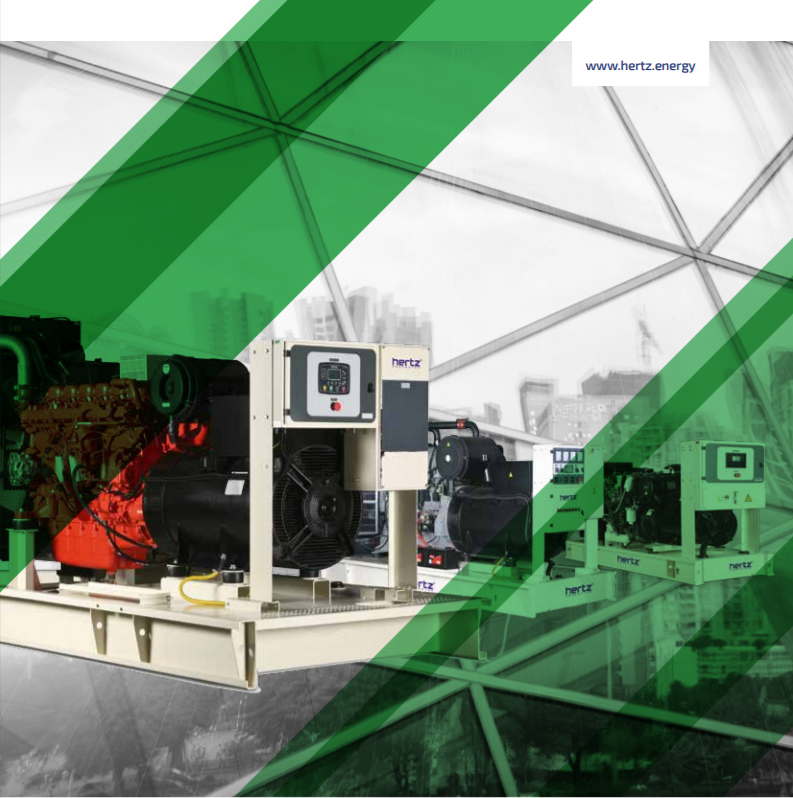 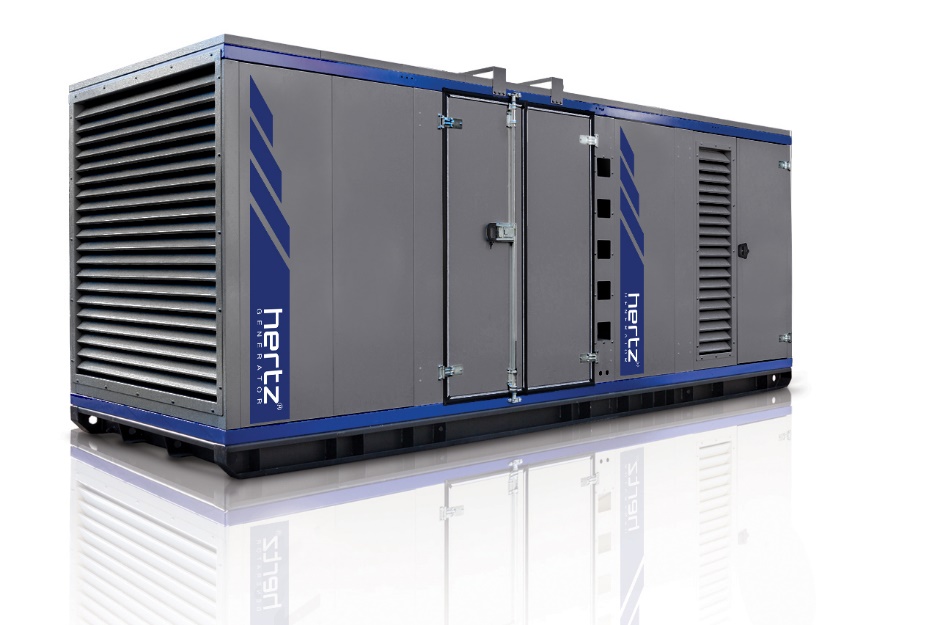 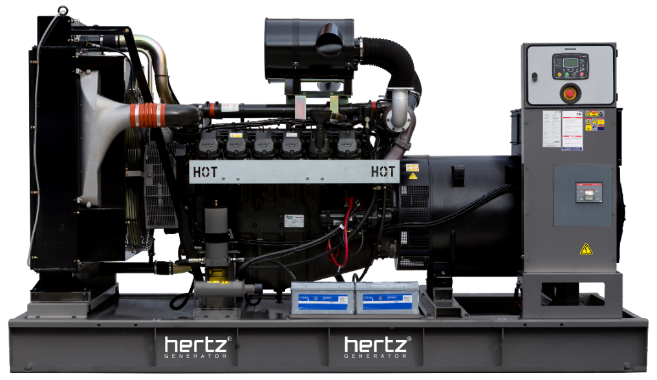 Технические характеристики дизельного электроагрегата№МодельМодельHG 914 BC1Страна производитель электростанцииСтрана производитель электростанцииТурция2Марка двигателяМарка двигателяBAUDOUIN4Марка альтернатораМарка альтернатораCROMPTON GREAVES5Страна изготовительСтрана изготовительИндия6Максимальная мощность, кВАМаксимальная мощность, кВА9147Максимальная мощность, кВтМаксимальная мощность, кВт7318Номинальная мощность, кВАНоминальная мощность, кВА8349Номинальная мощность, кВтНоминальная мощность, кВт66710Модель двигателяМодель двигателя12M26G900/511Кол-во цилиндров / КонфигурацияКол-во цилиндров / Конфигурация12 V образный12Объем двигателя, лОбъем двигателя, л31,813Диаметр цилиндра / Ход поршня, ммДиаметр цилиндра / Ход поршня, мм150 / 15014Степень сжатияСтепень сжатия15,7:115НаддувНаддувТурбонаддув с автокулером16Регулятор частоты оборотов двигателяРегулятор частоты оборотов двигателяЭлектронный17Тип охлажденияТип охлажденияЖидкостное18Объем охлаждающей жидкости, лОбъем охлаждающей жидкости, л14819Объем системы смазывания, лОбъем системы смазывания, л10920Электрическая системаЭлектрическая система2421Скорость / ЧастотаСкорость / Частота1500 rpm / 50Hz22Максимальная мощность двигателя, kWmМаксимальная мощность двигателя, kWm79323Расход топлива, л/час110%190,523Расход топлива, л/час100%172,523Расход топлива, л/час75%130,423Расход топлива, л/час50%9124Температура выхлопных газов, С0Температура выхлопных газов, С055025Поток выхлопных газов, м3/минПоток выхлопных газов, м3/мин207,126Поток воздуха для горения,  м3/минПоток воздуха для горения,  м3/мин60,927Модель альтернатораМодель альтернатораG1R400MA28Количество фазКоличество фаз329Коэффициент мощностиКоэффициент мощности0,831Количество опорКоличество опородна32Количество полюсовКоличество полюсов433Количество наконечниковКоличество наконечников634Стабильность напряженияСтабильность напряжения±1%35Класс изоляцииКласс изоляцииH36Степень защитыСтепень защитыIP 2337Система возбужденияСистема возбужденияАВР, бесщеточный38Тип соединенияТип соединениязвезда39Суммарные гармонические искаженияСуммарные гармонические искажения< %2,540Частота, HzЧастота, Hz5041Выходное напряжение, VACВыходное напряжение, VAC230 / 40042Заявленная мощность, кВАЗаявленная мощность, кВА111043Эффективность, %Эффективность, %95,244Габариты в открытом исполнении, ммГабариты в открытом исполнении, мм3905 х 1700 х 231545Габариты в кожухе, ммГабариты в кожухе, мм5820 х 2200 х 240046Вес в открытом исполнении, кгВес в открытом исполнении, кг713347Вес в кожухе-контейнере, кгВес в кожухе-контейнере, кг956348Бак на генераторе в открытом исполнении, лБак на генераторе в открытом исполнении, л130049Бак на генераторе в кожухе-контейнере, лБак на генераторе в кожухе-контейнере, л1600